ProjektsLATVIJAS REPUBLIKAS MINISTRU KABINETS2014.gada	Noteikumi Nr.Rīgā	(prot.Nr.      §)Grozījumi Ministru kabineta 2002.gada 22.oktobra noteikumos Nr.478 „Kārtība, kādā aizpildāmas, iesniedzamas, reģistrējamas un glabājamas valsts amatpersonu deklarācijas un aizpildāmi un iesniedzami valsts amatpersonu saraksti”Izdoti saskaņā ar likuma„Par interešu konflikta novēršanu valsts amatpersonu darbībā”20.panta piekto daļu, 24.panta 2.1 daļu un trešo daļu	1. Izdarīt Ministru kabineta 2002.gada 22.oktobra noteikumos Nr.478 „Kārtība, kādā aizpildāmas, iesniedzamas, reģistrējamas un glabājamas valsts amatpersonu deklarācijas un aizpildāmi un iesniedzami valsts amatpersonu saraksti” (Latvijas Vēstnesis, 2002, 157.nr.; 2003, 105.nr.; 2006, 74., 163.nr.; 2010, 12., 97.nr.; 2012, 25.nr.; 2013, 52.nr.; 2014, 16.nr.) šādus grozījumus:izteikt 1.3.apakšpunktu šādā redakcijā:“1.3. kārtību, kādā valsts vai pašvaldību institūcijas vadītājs vai viņa pilnvarota persona aizpilda un iesniedz Valsts ieņēmumu dienestā valsts amatpersonu sarakstu un tā grozījumus;”;izteikt 3.3.apakšpunktu šādā redakcijā:„3.3. norādot informāciju par tā īpašumā (kopīpašumā), valdījumā vai lietošanā esošajiem nekustamajiem īpašumiem (arī par īpašumiem, kurus tas nomā no citām personām un kuri ir tā valdījumā sakarā ar nodibināto aizbildnību vai aizgādnību), sniedz ziņas par to veidiem un atrašanās vietu (valsts/ pilsēta/apdzīvota vieta). Norāda atzīmi par to, vai nekustamais īpašums ir īpašumā, kopīpašumā, lietošanā vai valdījumā. Valsts ieņēmumu dienests elektroniskās deklarēšanas sistēmā nodrošina, ka ir pieejami:3.3.1.  Tiesu administrācijas pārziņā esošās valsts informācijas sistēmas “Valsts vienotā datorizētā zemesgrāmata" dati par deklarācijas iesniedzēja īpašumā (kopīpašumā) esošajiem nekustamajiem īpašumiem (nekustamā īpašuma veids, atrašanās vieta (valsts/ pilsēta/apdzīvota vieta));3.3.2. Valsts zemes dienesta pārziņā esošās valsts informācijas sistēmas “Nekustamā īpašuma valsts kadastra informācijas sistēma” dati par deklarācijas iesniedzēja valdījumā vai lietošanā esošajiem nekustamajiem īpašumiem (nekustamā īpašuma veids, atrašanās vieta (valsts/ pilsēta/apdzīvota vieta));” ; izteikt 3.4.apakšpunktu šādā redakcijā:„3.4. norādot informāciju par komercsabiedrībām, kuru dalībnieks, akcionārs vai biedrs tas ir, kā arī par tam piederošajām kapitāla daļām un akcijām, sniedz ziņas par to identifikācijas datiem, kā arī par to juridisko personu identifikācijas datiem, kuru kapitāla daļas vai akcijas pieder deklarācijas iesniedzējam (norādot kapitāla veidu, skaitu, kopējo vērtību un valūtu) un,  norādot informāciju par deklarācijas iesniedzējam piederošajiem likuma „Par interešu konflikta novēršanu valsts amatpersonu darbībā” 24.panta pirmās daļas 5.1 punktā noteiktajiem finanšu instrumentiem, sniedz ziņas par finanšu instrumentu veidu, skaitu, kopējo vērtību un valūtu. Privatizācijas un kompensācijas sertifikātiem norāda tikai to skaitu;”;1.4. izteikt 3.11. un 3.12. apakšpunktu šādā redakcijā: 	„3.11. norādot informāciju par to, ka tas Noziedzīgi iegūtu līdzekļu legalizācijas un terorisma finansēšanas novēršanas likuma izpratnē ir patiesais labuma guvējs no citai personai piederošas vai pārvaldīšanā nodotas lietas vai tās daļas, no citai personai piederošām vai citas personas pārvaldīšanā esošām kapitāla daļām, akcijām un citiem likuma „Par interešu konflikta novēršanu valsts amatpersonu darbībā” 24.panta pirmās daļas 5.1punktā minētajiem finanšu instrumentiem sniedz ziņas par priekšmetu, tā vērtību un valūtu. Ja ir noslēgts līgums, sniedz ziņas par līguma noslēgšanas datumu, līguma priekšmetu, tā vērtību un valūtu.3.12. norādot informāciju par to, ka tam ir uzkrāti līdzekļi privātajos pensiju fondos vai dzīvības apdrošināšanā (ar līdzekļu uzkrāšanu);”;1.5. papildināt noteikumus ar 3.13. un 3.14.apakšpunktu šādā redakcijā:„3.13. sniedz citu informāciju, kuru tas vēlas norādīt deklarācijā, lai paskaidrotu ar deklarētajām ziņām saistītās intereses vai norādītu citus apstākļus, kuri var izraisīt deklarācijas iesniedzēja mantisko vai citu personisko ieinteresētību kādas tā amata pienākumos ietilpstošas darbības veikšanā;3.14. norāda laulātā, vecāku un pilngadīgo -  brāļu, māsu un bērnu vārdu, uzvārdu un radniecību. Valsts ieņēmumu dienests elektroniskās deklarēšanas sistēmā nodrošina, ka ir pieejami Pilsonības un migrācijas lietu pārvaldes pārziņā esošās valsts informācijas sistēmas „Iedzīvotāju reģistrs” dati par deklarācijas iesniedzēja laulāto, vecākiem un pilngadīgajiem radiniekiem - bērniem, brāļiem, māsām (vārds, uzvārds un radniecība).”1.6. izteikt 4.2.apakšpunktu šādā redakcijā:„4.2. sniedz ziņas, ja tas ir individuālais komersants, informāciju par amatiem, darbiem, uzņēmuma līgumiem un pilnvarojumiem, ja darba devējs, otra līgumslēdzēja puse vai pilnvarotājs ir fiziska persona, kā arī norāda pārskata periodā gūtos ienākumus no fiziskām personām (norādot fiziskās personas identifikācijas datus);”;izteikt 4.3. apakšpunktu šādā redakcijā:„4.3. sniedz ziņas par tā īpašumā (kopīpašumā), valdījumā vai lietošanā esošajiem nekustamajiem īpašumiem (arī par īpašumiem, kurus tas nomā no citām personām un kuri ir tā valdījumā sakarā ar nodibināto aizbildnību vai aizgādnību), norādot īpašuma adresi. Norāda atzīmi par to, vai nekustamais īpašums ir īpašumā, kopīpašumā, lietošanā vai valdījumā. Valsts ieņēmumu dienests elektroniskās deklarēšanas sistēmā nodrošina, ka ir pieejami: 4.3.1. Tiesu administrācijas pārziņā esošās valsts informācijas sistēmas “Valsts vienotā datorizētā zemesgrāmata” dati par deklarācijas iesniedzēja īpašumā (kopīpašumā) esošajiem nekustamajiem īpašumiem (nekustamā īpašuma veids, kadastra numurs, nekustamā īpašuma nosaukums (ja tāds ir), un nekustamā īpašuma objekta adrese;4.3.2. Valsts zemes dienesta pārziņā esošās valsts informācijas sistēmas “Nekustamā īpašuma valsts kadastra informācijas sistēma” dati par deklarācijas iesniedzēja valdījumā vai lietošanā esošajiem nekustamajiem īpašumiem un nekustamā īpašuma objektiem (nekustamā īpašuma veids, kadastra numurs, kadastra apzīmējums, nekustamā īpašuma nosaukums (ja tāds ir), un nekustamā īpašuma objekta adrese;”;1.8. izteikt 4.8.apakšpunktu šādā redakcijā:„4.8. sniedz ziņas par to, ka tas Noziedzīgi iegūtu līdzekļu legalizācijas un terorisma finansēšanas novēršanas likuma izpratnē ir patiesais labuma guvējs no citai personai piederošas vai pārvaldīšanā nodotas lietas vai tās daļas, no citai personai piederošām vai citas personas pārvaldīšanā esošām kapitāla daļām, akcijām un citiem likuma „Par interešu konflikta novēršanu valsts amatpersonu darbībā” 24.panta pirmās daļas 5.1punktā minētajiem finanšu instrumentiem (norāda personas, no kuras tiek gūts labums, identifikācijas datus, priekšmetu, tā vērtību un valūtu. Ja ir noslēgts līgums, sniedz ziņas par līguma noslēgšanas datumu, līguma priekšmetu, tā vērtību un valūtu.);”;1.9. papildināt noteikumus ar 4.9., 4.10. un 4.11. apakšpunktu šādā redakcijā:„4.9. norāda informāciju par deklarācijas iesniedzējam piederošajiem likuma „Par interešu konflikta novēršanu valsts amatpersonu darbībā” 24.panta pirmās daļas 5.1 punktā noteiktajiem finanšu instrumentiem, sniedz ziņas par finanšu instrumentu veidu, skaitu, kopējo vērtību, valūtu un personas, kas izlaidusi attiecīgos finanšu instrumentus, identifikācijas datus; 	4.10. sniedz citu informāciju, kuru tas vēlas norādīt deklarācijā attiecībā uz tai piederošu lietu vai lietu kopību, kuras vērtība, pēc deklarācijas iesniedzēja ieskatiem, pārsniedz 20 minimālās mēnešalgas un kura nav norādīta deklarācijas publicējamās daļas 3., 4., 5., 6. un 13. punktā;	4.11. norāda deklarācijas iesniedzēja laulātā, vecāku, brāļu, māsu un bērnu vārdu, uzvārdu un radniecību. Valsts ieņēmumu dienests elektroniskās deklarēšanas sistēmā nodrošina, ka ir pieejami Pilsonība un migrācijas lietu pārvaldes pārziņā esošās valsts informācijas sistēmas „Iedzīvotāju reģistrs” dati par deklarācijas iesniedzēja laulāto, vecākiem, brāļiem, māsām un bērniem (vārds, uzvārds un radniecība).”;1.10. izteikt 19.punktu šādā redakcijā:„19. Valsts vai pašvaldības institūcijas vadītājs vai viņa pilnvarota persona sastāda valsts amatpersonu sarakstu un saraksta grozījumus (2.pielikums) un 15 dienu laikā elektroniskā veidā iesniedz tos Valsts ieņēmumu dienestā, izmantojot Valsts ieņēmumu dienesta elektroniskās deklarēšanas sistēmu. Par grozījumiem sarakstā uzskatāma amatpersonas amata maiņa, datums, kad persona stājusies  valsts amatpersonas amatā vai beigusi pildīt valsts amatpersonas amata pienākumus, atzīme par valsts civildienesta ierēdņa statusā esamību vai neesamību.”; 1.11. izteikt 21. un 22.punktu šādā redakcijā:„21. Dokumentāri iesniegtajiem dokumentiem Valsts ieņēmumu dienests katrai valsts amatpersonai izveido amatpersonas lietu, kuru saskaņā ar lietvedības noteikumiem numurē atbilstoši Valsts ieņēmumu dienesta lietu nomenklatūrai. 22. Valsts amatpersonas lietā tiek apkopotas dokumentāri iesniegtās deklarācijas, kuras konkrētā valsts amatpersona ir iesniegusi, – deklarācija, kuru iesniedz, stājoties amatā, kārtējā gada deklarācijas un deklarācija, kuru iesniedz, beidzot pildīt valsts amatpersonas pienākumus (lietā apkopo gan deklarācijas publicējamo, gan nepublicējamo daļu). Lietā tiek apkopoti arī pārbaudes materiāli un citi dokumenti, kuri attiecas uz konkrēto valsts amatpersonu.”;1.12. papildināt 25.punktu ar otro teikumu šādā redakcijā:“Elektroniski iesniegtie dokumenti tiek glabāti ievērojot normatīvajos aktos noteikto elektronisko dokumentu glabāšanas kārtību.”;1.13. aizstāt 26.punktā skaitli “50” ar skaitli “30”;1.14. aizstāt 27.punktā skaitļus „3.12.” un „4.8.” ar skaitļiem „3.14.” un „4.11.”;1.15. izteikt noteikumu 1.pielikumu šādā redakcijā:„1.pielikumsMinistru kabinets2002.gada 22.oktobra noteikumiem Nr.478Valsts amatpersonas deklarācijaDeklarācijas veids:valsts amatpersonas deklarācija, kuru iesniedz, stājoties amatā 20__.gada __._____________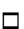 kārtējā valsts amatpersonas deklarācija – par 20__.gaduvalsts amatpersonas deklarācija, kuru iesniedz, beidzot pildīt amata pienākumus 20__.gada __._____________valsts amatpersonas deklarācija, kuru iesniedz pēc amata pienākumu pildīšanas izbeigšanas: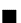 par pirmo gadu no 20__.gada __._____________ līdz 20__.gada __._____________par otro gadu no 20__.gada __._____________ līdz 20__.gada __._____________Piezīme. Atzīmēt atbilstošo kvadrātiņu. Visas deklarācijā noteiktās ziņas sniedzamas gan attiecībā uz Latviju, gan ārvalstīm.I. Publicējamā daļa1. Deklarācijas iesniedzēja dati2. Citi amati, kurus deklarācijas iesniedzējs ieņem papildus valsts amatpersonas amatam (t.sk. amati biedrībās, nodibinājumos, politiskajās, reliģiskajās organizācijās un arodbiedrībās), un citi darbi, kurus deklarācijas iesniedzējs strādā, kā arī informācija par uzņēmuma līgumiem vai pilnvarojumiem, kuros noteiktās saistības tas pildaPiezīme. Informācija norādāma par visu pārskata periodu.3. Deklarācijas iesniedzēja īpašumā (kopīpašumā), valdījumā vai lietošanā esošie nekustamie īpašumi (arī tie, kurus tas nomā no citām personām un kuri atrodas tā valdījumā sakarā ar nodibināto aizbildnību vai aizgādnību)4. Komercsabiedrības, kuru dalībnieks, akcionārs vai biedrs ir deklarācijas iesniedzējs. Deklarācijas iesniedzējam piederošās kapitāla daļas un akcijas (privatizācijas un kompensācijas sertifikātiem norāda tikai skaitu). Deklarācijas iesniedzējam piederošie finanšu instrumenti – parāda vērtspapīri (piemēram, obligācijas), vērtspapīri, ar kuriem nostiprinātas tiesības iegādāties vai atsavināt pārvedamus vērtspapīrus vai kuri paredz norēķinus naudā, ieguldījumu fondu ieguldījumu apliecības un citi pārvedami vērtspapīri, kas apliecina līdzdalību ieguldījumu fondos vai tiem pielīdzināmos kopējo ieguldījumu uzņēmumos, naudas tirgus instrumenti.5. Deklarācijas iesniedzējam piederošie reģistrējamie transportlīdzekļi, kā arī tā valdījumā vai lietošanā esošie transportlīdzekļi un transportlīdzekļi, kurus tas ir iegādājies uz līzinga līguma pamata6. Deklarācijas iesniedzēja skaidrās un bezskaidrās naudas uzkrājumi, ja to summa pārsniedz 20 Ministru kabineta noteiktās minimālās mēnešalgas (attiecīgās valūtas vienībās)7. Visi deklarācijas iesniedzēja pārskata periodā gūtie ienākumi, piemēram, darba alga, piemaksas pie darba algas, prēmijas, honorāri, ienākumi no saimnieciskās un komercdarbības, apdrošināšanas izmaksas, kompensācijas, ienākumi no kustamās un nekustamās mantas realizācijas un nomas (īres), laimesti un dividendes, mantojumi, dāvinājumi, saņemtie pabalsti un citi ienākumi.Piezīme. Šā punkta tabulu aizpilda, tikai iesniedzot kārtējo gada deklarāciju un deklarāciju, kuru iesniedz, beidzot pildīt amata pienākumus. Ienākumiem, kuri saskaņā ar normatīvajiem aktiem tiek aplikti ar nodokļiem, norādāmas aprēķinātās summas pirms nodokļu samaksas.8. Deklarācijas iesniedzēja pārskata periodā veiktie darījumi, ja to summa pārsniedz 20 Ministru kabineta noteiktās minimālās mēnešalgasPiezīme. Katra darījuma apmērs naudas izteiksmē norādāms attiecīgajā valūtā.9. Deklarācijas iesniedzēja parādsaistības, kuru summa pārsniedz 20 Ministru kabineta noteiktās minimālās mēnešalgasPiezīme. Katras parādsaistības apmērs naudas izteiksmē norādāms attiecīgajā valūtā.10. Deklarācijas iesniedzēja izsniegtie aizdevumi, kuru summa pārsniedz 20 Ministru kabineta noteiktās minimālās mēnešalgasPiezīme. Katra aizdevuma summa naudas izteiksmē norādāma attiecīgajā valūtā.11. Informācija par gūto labumu Noziedzīgi iegūtu līdzekļu legalizācijas un terorisma finansēšanas novēršanas likuma izpratnē no citai personai  piederošas vai pārvaldīšanā nodotas lietas vai tās daļas Informācija par gūto labumu Noziedzīgi iegūtu līdzekļu legalizācijas un terorisma finansēšanas novēršanas likuma izpratnē no citai personai  piederošām vai citas personas pārvaldīšanā esošām kapitāla daļām, akcijām un citiem likuma „Par interešu konflikta novēršanu valsts amatpersonu darbībā” 24.panta pirmās daļas 5.1punktā minētajiem finanšu instrumentiemJa ir noslēgts līgums, piemēram trasta noslēgšanas gadījumā, norāda līguma noslēgšanas datumu, līguma priekšmetu, priekšmeta vērtību un valūtu.12. Deklarācijas iesniedzējs, norādot ar vārdiem “ir” vai “nav”, sniedz informāciju, vai tam ir vai nav uzkrāti līdzekļi privātajos pensiju fondos vai dzīvības apdrošināšanā (ar līdzekļu uzkrāšanu)13. Cita informācija, kuru vēlas norādīt un, kuras mērķis ir paskaidrot ar deklarētajām ziņām saistītas intereses vai citus apstākļus, kuri var izraisīt mantisko vai citu personisko ieinteresētību kādas deklarācijas iesniedzēja amata pienākumos ietilpstošas darbības veikšanā. 14. Deklarācijas iesniedzēja laulātais, vecāki un pilngadīgi brāļi, māsas un bērni. Apliecinu, ka deklarācijā norādītās ziņas ir pilnīgas un patiesas.II. Nepublicējamā daļa1. Deklarācijas iesniedzēja dati2. Amati, darbi, kā arī norāde, ka deklarācijas iesniedzējs ir individuālais komersants. Uzņēmuma līgumi un pilnvarojumi, ja darba devējs, otra līgumslēdzēja puse vai pilnvarotājs ir fiziska persona, kā arī pārskata periodā gūtie ienākumi no fiziskām personām.3. Deklarācijas iesniedzēja īpašumā (kopīpašumā), valdījumā vai lietošanā esošie nekustamie īpašumi (arī tie, kurus tas nomā no citām personām un kuri atrodas tā valdījumā sakarā ar nodibināto aizbildnību vai aizgādnību).4. Deklarācijas iesniedzējam piederošie reģistrējamie transportlīdzekļi, kā arī tā valdījumā vai lietošanā esošie transportlīdzekļi un transportlīdzekļi, kurus tas ir iegādājies uz līzinga pamata.5. Deklarācijas iesniedzēja pārskata periodā veiktie darījumi, ja to summa pārsniedz 20 Ministru kabineta noteiktās minimālās mēnešalgas.6. Deklarācijas iesniedzēja parādsaistības, kuru summa pārsniedz 20 Ministru kabineta noteiktās minimālās mēnešalgas.7. Deklarācijas iesniedzēja izsniegtie aizdevumi, kuru summa pārsniedz 20 Ministru kabineta noteiktās minimālās mēnešalgas8. Informācija par gūto labumu Noziedzīgi iegūtu līdzekļu legalizācijas un terorisma finansēšanas novēršanas likuma izpratnē no citai personai  piederošas vai pārvaldīšanā nodotas lietas vai tās daļas, no citai personai piederošām vai citas personas pārvaldīšanā esošām kapitāla daļām, akcijām un citiem likuma „Par interešu konflikta novēršanu valsts amatpersonu darbībā” 24.panta pirmās daļas 5.1punktā minētajiem finanšu instrumentiemJa ir noslēgts līgums, piemēram trasta līguma noslēgšanas gadījumā, norāda līgumslēdzēju puses identifikācijas datus, līguma noslēgšanas datumu, līguma priekšmetu, līguma priekšmeta vērtību un valūtu.9. Deklarācijas iesniedzējam piederošie finanšu instrumenti – parāda vērtspapīri (piemēram, obligācijas), vērtspapīri, ar kuriem nostiprinātas tiesības iegādāties vai atsavināt pārvedamus vērtspapīrus vai kuri paredz norēķinus naudā, ieguldījumu fondu ieguldījumu apliecības un citi pārvedami vērtspapīri, kas apliecina līdzdalību ieguldījumu fondos vai tiem pielīdzināmos kopējo ieguldījumu uzņēmumos, naudas tirgus instrumenti.10. Cita informācija, kuru deklarācijas iesniedzējs vēlas norādīt deklarācijā attiecībā uz tai piederošu lietu vai lietu kopību, kuras vērtība, pēc deklarācijas iesniedzēja ieskatiem, pārsniedz 20 minimālās mēnešalgas un kura nav norādīta deklarācijas publicējamās daļas 3., 4., 5., 6. un 13. punktā.11. Deklarācijas iesniedzēja laulātais, vecāki, brāļi, māsas un bērni. Apliecinu, ka deklarācijā norādītās ziņas ir pilnīgas un patiesas.1.16. papildināt 2.pielikuma paraksta zonā aiz vārda “vadītājs” ar vārdiem “vai viņa pilnvarota persona”.Papildināt noteikumus ar 28.punktu šādā redakcijā:“Šo noteikumu 3.3. un 4.3. apakšpunktā minētā norma par Valsts zemes dienesta pārziņā esošās valsts informācijas sistēmas „Nekustamā īpašuma valsts kadastra informācijas sistēma” datu pieejamību Valsts ieņēmumu dienesta elektroniskās deklarēšanas sistēmā piemērojama ar 2017.gada 1.janvāri.3. Noteikumi stājas spēkā 2015.gada 1.janvārī.14.08.2014 14:332763I.VanagaFinanšu ministrijasNodokļu administrēšanas un grāmatvedības politikas departamentaNodokļu administrēšanas politikas nodaļas vecākā referentetālr. 67083901,fakss 67095421inese.vanaga@fm.gov.lvVārds, uzvārdsDarbavieta(pilns nosaukums)Valsts amatpersonas amatsAmata nosaukums, darbi, informācija par uzņēmuma līgumiem un pilnvarojumiemJuridiskai personai – nosaukums; fiziskai personai – vārds un uzvārdsJuridiskai personai –
reģistrācijas numurs
komercreģistrā un juridiskā
adreseNekustamā īpašuma veidsNekustamā īpašuma
atrašanās vieta
(valsts, pilsēta/apdzīvota vieta)Atzīme par to, vai ir īpašumā (kopīpašumā), valdījumā vai lietošanāKomercsabiedrības nosaukumsKomercsabiedrības reģistrācijas numurs komercreģistrā un juridiskā adrese
Kapitāla veidsKapitāla daļu, akciju skaitsKapitāla daļu, akcijukopējā vērtībaValūtaFinanšu instrumentiFinanšu instrumentu skaitsFinanšu instrumentu kopējā vērtība Valūta	Finanšu instrumentiFinanšu instrumentu skaitsFinanšu instrumentu kopējā vērtība Valūta	Transportlīdzekļa veidsMarkaIzlaides gadsReģistrācijas gadsAtzīme par to, vai ir īpašumā, valdījumā vai lietošanāSkaidrās naudas uzkrājuma summa ar cipariemValūtaSkaidrās naudas uzkrājuma summa ar vārdiemBezskaidrās naudas uzkrājuma summa ValūtaBezskaidrās naudas uzkrājumu turētāja vai norēķinu kartes izdevēja nosaukumsJuridiskai personai –
reģistrācijas numurs
komercreģistrā un juridiskā
adreseIenākumu gūšanas vieta (avots) –
juridiskās personas nosaukums, reģistrācijas numurs komercreģistrā un juridiskā adrese;
fiziskās personas vārds un uzvārdsIenākumu veidsSummaValūtaDarījuma veidsSummaValūtaSumma ar cipariemValūtaSumma ar vārdiemSumma ar cipariemValūtaSumma ar vārdiemPriekšmets – nekustamais īpašums, kustamais īpašums, citas ķermeniskas vai bezķermeniskas lietasPriekšmeta vērtībaValūtaPriekšmets – kapitāla daļas, akcijas, finanšu instrumentiPriekšmeta vērtībaValūtaLīguma noslēgšanas datumsLīguma priekšmets Priekšmeta vērtība Valūtaprivātie pensiju fondidzīvības apdrošināšana (ar līdzekļu uzkrāšanu)Vārds, uzvārdsRadniecībaVārds, uzvārdsPersonas kodsDeklarētās dzīvesvietas adrese un tālruņa numursDarbavieta(pilns nosaukums)(pilns nosaukums)Valsts amatpersonas amats un tālruņa numursValsts amatpersonas amats un tālruņa numursAmata nosaukums, darbi, uzņēmuma līgumi vai pilnvarojumiFiziskās personas vārds, uzvārds, personas kods vai individuālā komersanta nosaukums un reģistrācijas numursIenākumu veidsSummaValūtaNekustamā īpašuma veidsNekustamā īpašuma kadastra numurs, kadastra apzīmējumsNekustamā īpašuma nosaukums (ja tāds ir), nekustamā īpašuma objekta adreseAtzīme par to, vai ir īpašumā (kopīpašumā), valdījumā vai lietošanāTransportlīdzekļa veidsMarkaReģistrācijas numursDarījuma puses
(juridiskās personas nosaukums; fiziskās personas vārds un uzvārds)Juridiskai personai –
reģistrācijas numurs komercreģistrā un juridiskā adrese;
fiziskai personai – personas kodsSummaValūtaJuridiskai personai – nosaukums; fiziskai personai – vārds un uzvārdsJuridiskai personai –
reģistrācijas numurs komercreģistrā un juridiskā adrese;
fiziskai personai – personas kodsSummaValūtaJuridiskai personai – nosaukums;
fiziskai personai – vārds un uzvārdsJuridiskai personai –
reģistrācijas numurs komercreģistrā un juridiskā adrese;
fiziskai personai – personas kodsSummaValūtaPersona, no kurai piederošas vai pārvaldīšanā nodotas lietas tiek gūts labumsPersona, no kurai piederošas vai pārvaldīšanā nodotas lietas tiek gūts labumsPersona, no kurai piederošas vai pārvaldīšanā nodotas lietas tiek gūts labumsPriekšmets –nekustamais īpašums, kustamais īpašums, citas ķermeniskas vai bezķermeniskas lietasPriekšmeta vērtība ValūtaJuridiskai personai – nosaukums, fiziskai personai
vārds, uzvārds, vai personu apvienības nosaukumsJuridiskai personai – reģistrācijas numurs komercreģistrā un juridiskā adrese, fiziskai personai – personas kodsPersona, no kurai piederošām vai pārvaldīšanā esošām kapitāla daļām, akcijām, finanšu instrumentiem tiek gūts labumsPersona, no kurai piederošām vai pārvaldīšanā esošām kapitāla daļām, akcijām, finanšu instrumentiem tiek gūts labumsPersona, no kurai piederošām vai pārvaldīšanā esošām kapitāla daļām, akcijām, finanšu instrumentiem tiek gūts labumsPriekšmets – kapitāla daļas, akcijas, finanšu instrumenti Priekšmeta vērtība ValūtaJuridiskai personai – nosaukums, fiziskai personai
vārds, uzvārds, vai personu apvienības nosaukumsJuridiskai personai – reģistrācijas numurs komercreģistrā un juridiskā adrese, fiziskai personai – personas kodsPriekšmets – kapitāla daļas, akcijas, finanšu instrumenti Priekšmeta vērtība ValūtaLīgumslēdzēju puseLīgumslēdzēju puseLīguma noslēgšanas datumsLīguma priekšmetsPriekšmeta vērtība ValūtaJuridiskai personai – nosaukums, fiziskai personai
vārds, uzvārds, vai personu apvienības nosaukumsJuridiskai personai – reģistrācijas numurs komercreģistrā un juridiskā adrese, fiziskai personai – personas kodsLīguma noslēgšanas datumsLīguma priekšmetsPriekšmeta vērtība ValūtaPersona, kas izlaidusi attiecīgo finanšu instrumentuJuridiskai personai – nosaukums, fiziskai personai
vārds, uzvārds, vai personu apvienības nosaukumsJuridiskai personai – reģistrācijas numurs komercreģistrā un juridiskā adrese, fiziskai personai – personas kodsFinanšu instrumentiFinanšu instrumentu skaitsFinanšu instrumentu kopējā vērtībaValūtaVārds, uzvārdsRadniecībaDeklarācijas iesniedzēja parakstsDatums”;Ministru prezidenteL.Straujuma Finanšu ministrsA.Vilks